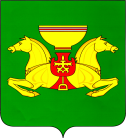 В соответствии с Федеральным законом от 15.10.2020 №327-ФЗ «О внесении изменений в Бюджетный кодекс Российской Федерации и отдельные законодательные акты Российской Федерации и установлении особенностей исполнения бюджетов бюджетной системы Российской Федерации в 2021 году». руководствуясь ст.ст.35,40 Устава  муниципального образования Аскизский район от 20.12.2005г., Администрация Аскизского района Республики Хакасия постановляет:1. Внести дополнение в Порядок разработки, утверждения, реализации и проведения оценки эффективности реализации  Муниципальных программ», утвержденный  постановлением Администрации Аскизского района Республики Хакасия от 20.08.2018 №722-п:- дополнить в раздел «Методика проведения оценки эффективности реализации программ» пункт 9 следующего содержания: «9. Установить, что показатели оценки эффективности, установленные в отношении Муниципальных программ на 2020 год, не признаются невыполненными в случае недостижения (превышение допустимого (возможного) отклонения) показателей Муниципальных программ, характеризующих показатели эффективности, если такие показатели установлены в Муниципальных программах, в связи с приостановлением (частичным приостановлением) деятельности учреждений, связанными с профилактикой и устранением последствий распространения коронавирусной инфекции».2. Направить настоящее постановление для опубликования в редакцию газеты «Аскизский труженик» и разместить на официальном сайте Администрации Аскизского района Республики Хакасия.Глава Администрации                                                                   А.В.ЧелтыгмашевРОССИЙСКАЯ ФЕДЕРАЦИЯАДМИНИСТРАЦИЯ АСКИЗСКОГО РАЙОНАРЕСПУБЛИКИ ХАКАСИЯРОССИЙСКАЯ ФЕДЕРАЦИЯАДМИНИСТРАЦИЯ АСКИЗСКОГО РАЙОНАРЕСПУБЛИКИ ХАКАСИЯРОССИЯ ФЕДЕРАЦИЯЗЫХАКАС РЕСПУБЛИКАЗЫНЫҢАСХЫС АЙМАҒЫНЫҢ УСТАҒ-ПАСТААРОССИЯ ФЕДЕРАЦИЯЗЫХАКАС РЕСПУБЛИКАЗЫНЫҢАСХЫС АЙМАҒЫНЫҢ УСТАҒ-ПАСТААПОСТАНОВЛЕНИЕПОСТАНОВЛЕНИЕПОСТАНОВЛЕНИЕПОСТАНОВЛЕНИЕот  16.11.2020                  с. Аскиз                  с. Аскиз                  с. Аскиз                  с. Аскиз                             № 884-пО внесении дополнений в Порядок разработки, утверждения, реализации и проведения оценки эффективности реализации  Муниципальных программ О внесении дополнений в Порядок разработки, утверждения, реализации и проведения оценки эффективности реализации  Муниципальных программ О внесении дополнений в Порядок разработки, утверждения, реализации и проведения оценки эффективности реализации  Муниципальных программ 